Csorba Győző Könyvtár – Irodalmi kvíz (2016. január)A MAGYAR KULTÚRA NAPJAJanuár 22.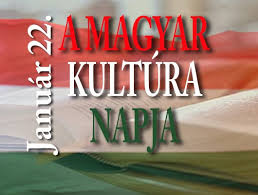 „Az ember a kultúrának forrása, hordozója, célja és – „kiművelt emberfőként” – eredménye.”(Rókusfalvy Pál)Ahogy József Attila neve kötődik a Költészet Napjához, úgy köthető a Magyar Kultúra Napjához Kölcsey Ferenc neve, aki 1823. január 22-én fejezte be a Himnusz megírását. Ennek emlékére 1989 óta január 22-én ünnepeljük a Magyar Kultúra Napját.Az ünnepnap ráébreszthet bennünket, hogy elődeink milyen gazdag kulturális értékeket hagyományoztak ránk, fontos, hogy megismerjük ezeket, hogy hűen szolgáljuk, megőrizzük és továbbadjuk értékeinket, hagyományainkat. Januári kvízünkben a Magyar Kultúra Napjához kapcsolódva nagyjainktól idézünk, irodalomtörténeti, művelődéstörténeti értékeinkre kérdezünk rá.A helyes megfejtők között minden hónap végén könyvjutalmat sorsolunk ki.A kvíz beküldési határideje 2016. január 31.A magyar kultúra és tudomány legjobbjai mindenkor felelősnek érezték magukat nemzetük sorsáért és jövőjéért. „…a magyar nemzet jövőjét tisztán cultura kérdésnek tartom.” – vallotta a XIX. század egyik legnagyobb gondolkodója, költője, írója, politikusa, aki kétszer volt közoktatásügyi miniszter. Ki ő?Deák FerencEötvös JózsefVörösmarty Mihály„Kultúrát nem lehet örökölni. Az elődök kultúrája egykettőre elpárolog, ha minden nemzedék újra meg újra meg nem szerzi azt magának.”Kitől származik az idézet?Kodály ZoltánKölcsey FerencKazinczy Ferenc1844-ben írtak ki pályázatot a Himnusz zenéjére. A meghirdetett pályázat óriási érdeklődés mellett óriási sikerrel zárult. A Himnusz szövege és maga a kotta hamarosan több kiadást megért. Ki zenésítette meg a Himnuszt?Egressy BéniErkel FerencLiszt FerencA parainesis intő, buzdító beszéd. Több magyar példája is van. Ezek valamelyikéből idézünk egy gondolatot.„Törekedjél ismeretekre! De ismeretekre, melyek ítélet s ízlés által vezéreltetnek."Kinek az erkölcsi célzatú beszédéből szólnak a sorok?Kölcsey Ferenc: Parainesis Kölcsey KálmánhozWeöres Sándor: ParainesisSzent István király intelmei Imre herceghezA festő eredetileg a bibliai özönvíz történetét szerette volna megörökíteni, de apósa, Jókai Mór rábeszélte, hogy az özönvíz helyett fesse meg inkább a magyarok bejövetelét. Hol található A magyarok bejövetele című festmény?ÓpusztaszerenMohácsonDobogókőnNemzeti könyvtárunk létrejöttét egy hazafias érzésű, felvilágosult nemesnek köszönhetjük. Ki adományozta gyűjteményét az Országos Széchényi Könyvtár megalapításához?Kazinczy FerencSzéchenyi IstvánSzéchényi Ferenc„…nem gyáva hizelgésből, hanem meggyőződésből, a’ magyarok legnagyobbikának szoktam nevezni”.Ki, kit nevezett a legnagyobb magyarnak?Kossuth Lajos Széchenyi IstvántKossuth Lajos Deák FerencetSzéchenyi István Kossuth LajostA XIX. század magyar festőművészeinknek egyik legjelesebbike. Kiemelkedő alkotása, a Honfoglalás című festménye az Országházban található. Ki a keresett festőművész?Paál LászlóMunkácsy MihálySzékely Bertalan„Ne félj, ne szégyelld szeretni a hazát! Ma a világpolgárság a divat, de te ne hódolj e divatnak.” Székelyföld szülötte a „nagy mesemondó”, a magyar gyermekirodalom, ifjúsági irodalom megteremtője, akitől az idézet származik. Ki ő?Jókai Mór Lázár ErvinBenedek ElekA magyar drámairodalom egyik legismertebb darabja, számos nyelvre lefordították, színpadi változatát rendszeresen műsorra tűzik a hazai színházak.„Mondottam ember: Küzdj, és bízva bízzál!” A műből a fenti mondat legismertebb irodalmi idézeteink közé tartozik. Melyik drámát keressük?Katona József: Bánk BánNémeth László: SzéchenyiMadách Imre: Az ember tragédiájaA felsorolt három kulturális örökségünk közül kettő a világörökség része, egy pedig hungarikum. A három helyszín közül melyik nem a világörökség része?Budapest Duna-parti látképe, a Budai VárnegyedA Zsolnay Kulturális NegyedAz Ezeréves pannonhalmi Bencés Főapátság és természeti környezete2014-ben készült el a felújítás és került megnyitásra a Várkert Bazár. Az építésznek, akinek tervei alapján épült 1875 és 1883 között, élete főműve a Magyar Állami Operaház. Melyik nagy magyar építészünk tervezte a Várkert Bazárt?Ybl MiklósSchulek FrigyesSteindl ImreA Mephiszto című film 1982-ben a magyar játékfilmek közül elsőként elnyerte a legjobb idegen nyelvű filmnek járó Oscar-díjat. Ki a film rendezője?Bacsó BélaSzabó IstvánJancsó Miklós13+1.	A magyar nyelv kultúránk, identitásunk, önazonosságunk alapja. Íróink, költőink legjobbjai minden korban felelősen szóltak nyelvünk nemzetmegtartó erejéről, az anyanyelv fontosságáról. Tőlük idézünk: „Mint jelképes erő és hatalom, a magyar szó nekünk a legnagyobb ereklye. Kegyelet, hűség és becsület illeti őt." (Tamási Áron) „Nincs más haza, csak az anyanyelv” (Márai Sándor). „Csak anyanyelvemen lehetek én” – vallotta Kosztolányi.A következő idézet Faludy György: Óda a magyar nyelvhez című verséből való. Hogy hangzik a versszak utolsó sora?Magyar nyelv! Vándorutakon kísérőm, sértett gőgömben értőm és kísértőm, Kínom közt, gondjaimtól részegen, örökzöld földem és egész egem, bőröm, bérem, bírám, borom, míg bírom és soraimmal sorsom túl a síron, kurjongó kedv, komisz közöny, konok gyász: mennyei fohászmennyei poggyászmennyei utitárs	Kérjük, adja meg nevét és elérhetőségét!